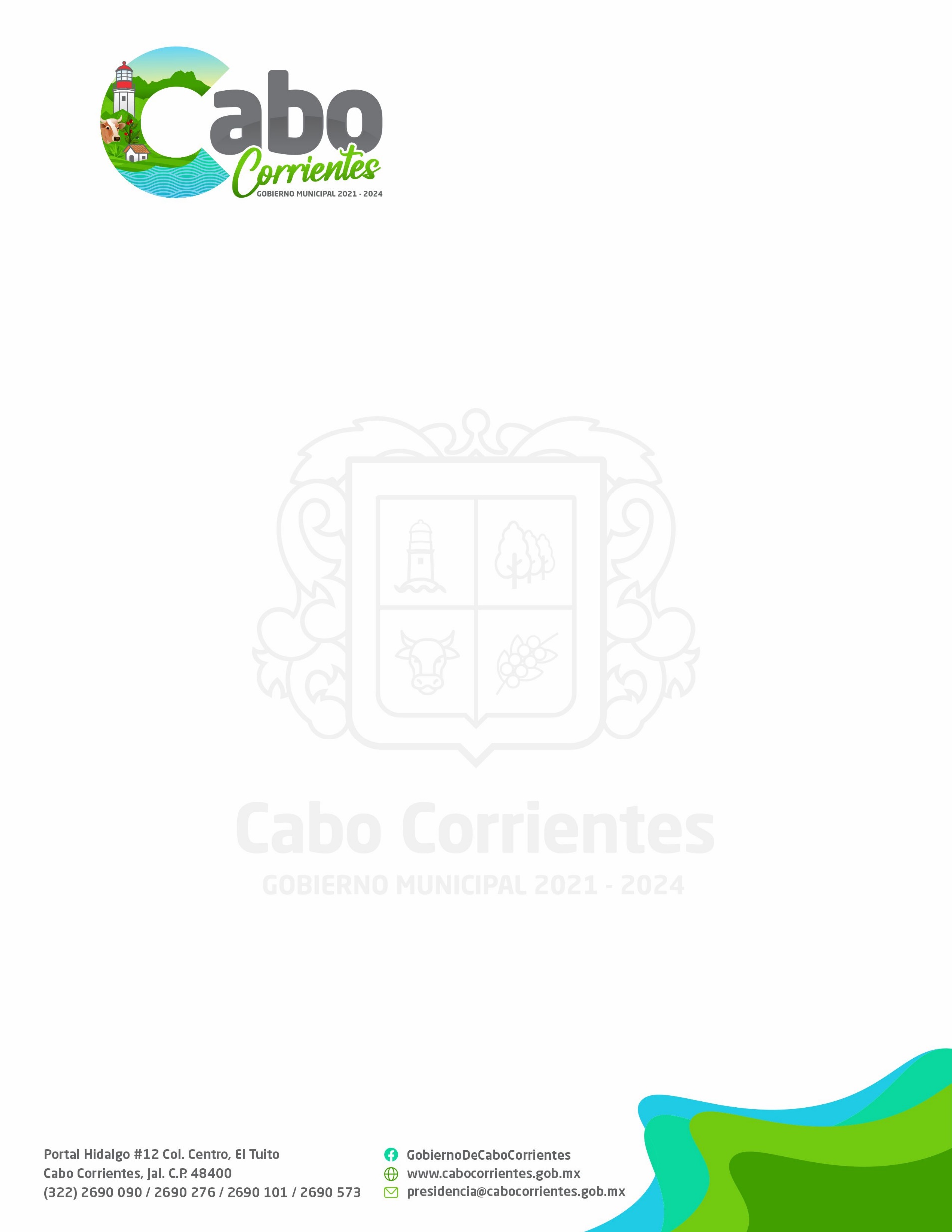 INFORME TRIMESTRAL UNIDAD DE TRANSPARENCIA Y OFICIALÍA DE PARTESH. AYUNTAMIENTO DE CABO CORRIENTES, JALISCO.ABRIL-JUNIO DEL 2022.OBJETIVOPROGRAMAS APLICADOS EN ESTE PERIODOATENCIÓN EN ACCESO A LA INFORMACIÓNATENCIÓN EN ACCESO A LA INFORMACIÓN PÚBLICAEn este periodo se participó en el 2° ciclo de capacitaciones impartidos por parte de la Secretaría de Gobierno del estado de Jalisco, denominado Proyecto Estratégico “Transparencia en tu ciudad”.ATENTAMENTELIC. ADILENE DE JESÚS TACUBA PILLADODIRECTORA DE LA UNIDAD DE TRANSPARENCIA Y OFICILÍA DE PARTESEL TUITO, CABO CORRIENTES, JAL., 29 DE JUNIO 2022.DEPENDENCIANOMBRE DE RESPONSABLEUNIDAD DE TRANSPARENCIA Y OFICIALÍA DE PARTESLIC. ADILENE DE JESÚS TACUBA PILLADODATOS DE CONTACTODATOS DE CONTACTODATOS DE CONTACTOayuntamiento de cabo corrienteshorario de atención 09:00 a.m.-16:00 p.m.transparencia@cabocorrientes.gob.mx01 322 2690090 ext. 121ayuntamiento de cabo corrienteshorario de atención 09:00 a.m.-16:00 p.m.transparencia@cabocorrientes.gob.mx01 322 2690090 ext. 121ayuntamiento de cabo corrienteshorario de atención 09:00 a.m.-16:00 p.m.transparencia@cabocorrientes.gob.mx01 322 2690090 ext. 121EJES DE POLÍTICA PÚBLICAEJES DE POLÍTICA PÚBLICAEJES DE POLÍTICA PÚBLICAvi- Gobierno democrático y transparente: objetivo estratégico, ser un gobierno abierto, participativo y transparente, cuidando en todo momento el patrimonio de la sociedad cabense. vi- Gobierno democrático y transparente: objetivo estratégico, ser un gobierno abierto, participativo y transparente, cuidando en todo momento el patrimonio de la sociedad cabense. vi- Gobierno democrático y transparente: objetivo estratégico, ser un gobierno abierto, participativo y transparente, cuidando en todo momento el patrimonio de la sociedad cabense. GeneralDesarrollar en coordinación con cada una de las áreas de este sujeto obligado, un mecanismo eficiente y capaz para la recepción y trámite de solicitudes de información pública, que garantice el cumplimiento a los lineamientos de la LTAIPEJM, para promover la cultura de la transparencia y el derecho a la información mediante el portal oficial de Transparencia y la Plataforma Nacional sin olvidar la protección de datos personales que se recaban en función de las diferentes atribuciones correspondientes a las áreas del H. Ayuntamiento de Cabo Corrientes, Jalisco.Programa Programa ObjetivoResultados1Actualización de información fundamental dentro del portal web de transparencia.Vigencia: PermanentePublicar de manera permanente toda la información pública dentro de nuestro portal web de Transparencia, al menos dentro de los primeros 10 días hábiles del término de cada mes.Durante este Trimestre se requirió, organizó y cargó al Portal de Transparencia en el artículo 8 y 15, información pública de la presente administración (meses de Abril a mayo 2022) 159 archivos en total.Programas Programas ObjetivoResultados 2Recepción y trámite a solicitudes de información.Vigencia: PermanenteEficientar y mejorar las respuestas de las solicitudes de información para reducir el número de recursos de revisión agilizar las respuestas en menor cantidad de días.En el Ayuntamiento se atendieron un total de 118 solicitudes de Acceso a la información pública en este trimestre.7 solicitudes de acceso a la información Pública en el Sistema DIF y ningún recurso de revisión.UN TOTAL DE 125 SOLICITUDES ATENDIDAS Y NINGÚN RECURSO DE REVISIÓN O DE TRANSPARECIA.Dichas solicitudes son recibidas y canalizadas en tiempo y forma a través de la Plataforma Nacional de Transparencia (SISAI 2.0), correo institucional y de manera física. Programas Programas Objetivo     3Capacitación para personal del área de Transparencia y a titulares de las dependencias del Ayuntamiento y el titular de la UT de Cabo Corrientes.Vigencia: Permanente Asistir a las diferentes capacitaciones externas  y efectuar un mínimo de 3 capacitaciones anuales al personal de confianza.FechaTemaPonentesVíaHorario26 de Mayo 2022Elaboración de versiones públicas e índice de expedientes clasificados como reservados.Jurídico Especializado Coordinación General de TransparenciaZoom10:00 – 13:00 27 de Mayo 2022Test Data y Plataforma Nacional de Transparencia.Personal del Instituto de TransparenciaZoom10:00 – 12:30 